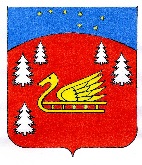          АДМИНИСТРАЦИИ	МУНИЦИПАЛЬНОГО ОБРАЗОВАНИЯ	КРАСНООЗЕРНОЕ СЕЛЬСКОЕ ПОСЕЛЕНИЕ              МУНИЦИПАЛЬНОГО ОБРАЗОВАНИЯ ПРИОЗЕРСКИЙ МУНИЦИПАЛЬНЫЙ РАЙОН         ЛЕНИНГРАДСКОЙ ОБЛАСТИ                                                                 ПОСТАНОВЛЕНИЕ                                                                           от 03 ноября  2022 года                        № 357В соответствии со статьей 173 Бюджетного кодекса Российской Федерации, Федеральным законом от 06.10.2003 № 131-ФЗ «Об общих принципах организации местного самоуправления в Российской Федерации», Федеральным законом                             от 28.06.2014 № 172-ФЗ «О стратегическом планировании в Российской Федерации», распоряжением Комитета экономического развития и инвестиционной деятельности Ленинградской области,  от 07 августа 2020 года № 141 «Об утверждении методических рекомендаций по осуществлению стратегического планирования на уровне муниципальных образований Ленинградской области» ПОСТАНОВЛЯЮ:Внести изменения в постановление от 23.09.2022 года № 324 «Об утверждении прогноза по основным показателям прогноза социально-экономического развития муниципального образования Красноозерное сельское поселение муниципального образования Приозерский муниципальный район Ленинградской области на 2023-2025 годы», приложение 1 читать в новой редакции.Опубликовать настоящее постановление на сайте администрации муниципального образования Красноозерное сельское поселение муниципального образования Приозерский муниципальный район Ленинградской области;Контроль за исполнением настоящего постановления оставляю за собой.Глава администрации                                   А.В. Рыбак                                                 Исп. Смирнова Н.Г. (67-525) Разослано: дело-2, прокуратура -1О внесении изменений в постановление от 23.09.2022 года № 324 «Об утверждении прогноза по Основным показателям социально-экономического развития муниципального образования Красноозерное  сельское поселение муниципального образования Приозерский муниципальный район Ленинградской области на 2023-2025 годыСогласовано: ___________   Глава МО Красноозерное СП Каппушев М.ИУтвержден: ____________ глава администрации МО Красноозерное СП Рыбак А.ВУтвержден: ____________ глава администрации МО Красноозерное СП Рыбак А.ВУтвержден: ____________ глава администрации МО Красноозерное СП Рыбак А.ВМуниципальное образование Красноозерное сельское поселение муниципального образования Приозерский муниципальный район Ленинградской областиОсновные показатели прогноза социально-экономического развития муниципального образования Ленинградской области на 2023-2025 годыМуниципальное образование Красноозерное сельское поселение муниципального образования Приозерский муниципальный район Ленинградской областиОсновные показатели прогноза социально-экономического развития муниципального образования Ленинградской области на 2023-2025 годыМуниципальное образование Красноозерное сельское поселение муниципального образования Приозерский муниципальный район Ленинградской областиОсновные показатели прогноза социально-экономического развития муниципального образования Ленинградской области на 2023-2025 годыМуниципальное образование Красноозерное сельское поселение муниципального образования Приозерский муниципальный район Ленинградской областиОсновные показатели прогноза социально-экономического развития муниципального образования Ленинградской области на 2023-2025 годыМуниципальное образование Красноозерное сельское поселение муниципального образования Приозерский муниципальный район Ленинградской областиОсновные показатели прогноза социально-экономического развития муниципального образования Ленинградской области на 2023-2025 годыМуниципальное образование Красноозерное сельское поселение муниципального образования Приозерский муниципальный район Ленинградской областиОсновные показатели прогноза социально-экономического развития муниципального образования Ленинградской области на 2023-2025 годыМуниципальное образование Красноозерное сельское поселение муниципального образования Приозерский муниципальный район Ленинградской областиОсновные показатели прогноза социально-экономического развития муниципального образования Ленинградской области на 2023-2025 годыМуниципальное образование Красноозерное сельское поселение муниципального образования Приозерский муниципальный район Ленинградской областиОсновные показатели прогноза социально-экономического развития муниципального образования Ленинградской области на 2023-2025 годы№ п/пНаименование, раздела, показателяЕдиница измеренияОтчетОценкаПрогнозПрогнозПрогноз№ п/пНаименование, раздела, показателяЕдиница измерения20212022202320242025IДемографические показатели1Численность населения (на 1 января года)Человек1 052,01 026,01 028,01 026,01 024,01.1в том числе: городскоеЧеловек1.2сельскоеЧеловек1 052,01 026,01 028,01 026,01 024,02Численность населения среднегодоваяЧеловек1 034,01 027,01 027,01 025,01 025,03Число родившихся (без учета мертворожденных)Человек2,04,08,06,010,04Число умершихЧеловек12,02,010,08,08,05Естественный прирост ( -убыль)Человек-10,02,0-2,0-2,02,06Число прибывшихЧеловек7Число убывшихЧеловек8Миграционный прирост (-убыль)Человек0,00,00,00,00,09Общий коэффициент рождаемостичел. на 1 тыс. чел. населения1,93,97,85,99,810Общий коэффициент смертностичел. на 1 тыс. чел. населения11,61,99,77,87,811Коэффициент естественного прироста (убыли)чел. на 1 тыс. чел. населения-9,71,9-1,9-2,02,012Коэффициент миграционного прироста (убыли)чел. на 1 тыс. чел. населения0,00,00,00,00,0IIПромышленное производство1Число хозяйствующих субъектов (предприятий, организаций), осуществляющих производственную деятельность на территории поселенияединиц2Отгружено товаров собственного производства, выполнено работ и услуг собственными силами (без субъектов малого предпринимательства), всеготыс. руб.2Отгружено товаров собственного производства, выполнено работ и услуг собственными силами (без субъектов малого предпринимательства), всего% к предыдущему году в действующих ценахIIIСельское хозяйствоСельское хозяйствоСельское хозяйствоСельское хозяйствоСельское хозяйствоСельское хозяйствоСельское хозяйство1Продукция сельского хозяйстватыс. руб.544,8314,6625,0650,0700,01Продукция сельского хозяйства% к предыдущему году в действующих ценах122,557,7198,7104,0107,71.1Продукция растениеводстватыс. руб.1.1Продукция растениеводства% к предыдущему году в действующих ценах1.2Продукция животноводстватыс. руб.544,8314,6625,0650,0700,01.2Продукция животноводства% к предыдущему году в действующих ценах122,557,7198,7104,0107,71.2Продукция животноводства% к предыдущему году в действующих ценах122,557,7198,7104,0107,7IVСтроительство1Введено в действие жилых домов на территории муниципального образованияКв. метров общей площади 2Ввод в действие объектов социально-культурной сферы за счет всех источников финансированияединиц3Общая площадь жилых помещений, приходящаяся в среднем на одного жителяКв. метров общей площади на 1 чел.12,012,012,012,012,0VТранспорт1Протяженность автодорог общего пользования местного значения (на конец года)километр34,534,534,534,534,52Протяженность автодорог общего пользования местного значения с твердым покрытием (на конец года)километр8,18,18,18,18,13Удельный вес автомобильных дорог общего пользования местного значения с твердым покрытием в общей протяженности автомобильных дорог общего пользования местного значения (на конец года)%23,523,523,523,523,5VIПотребительский рынок1Оборот розничной торговлитыс. руб.0,00,00,00,00,01Оборот розничной торговли% к предыдущему году в действующих ценах0,02Объем платных услуг населениютыс. руб.0,00,00,00,00,02Объем платных услуг населению% к предыдущему году в действующих ценах3Количество торговых точек (магазины, павильоны, автолавки и др.)единиц10,010,010,010,010,04Площадь торгового залаКв. метров общей площади 569,2569,2569,2569,2569,25Количество пунктов общественного питания (рестораны, столовые, кафе и др.)единиц1,01,01,01,01,06Количество пунктов бытового обслуживания населения (бани, парикмахерские, прачечные, химчистки, ремонтные и пошивочные мастерские, автосервисы)единиц4,04,04,04,04,0VIIМалое и среднее предпринимательство1Количество малых и средних предприятий, включая микропредприятия (на конец года)единиц13,013,013,013,013,02Среднесписочная численность работников на предприятиях малого и среднего предпринимательства (включая микропредприятия)человек66,042,050,050,050,03Число индивидуальных предпринимателей (физических лиц, действующих без образования юридического лица)единиц13,013,013,013,013,0VIIIИнвестиции1Инвестиции в основной капиталтыс. руб.0,0115 691,0105 910,40,00,01Инвестиции в основной капитал% к предыдущему году в действующих ценах0,0100,091,50,00,0IXКонсолидированный бюджет муниципального образования 1Доходы консолидированного бюджета муниципального образования, всеготыс. руб.26 066,8141 093,4131 615,121 090,821 151,51.1Собственные (налоговые и неналоговые)тыс. руб.16 643,748 062,422 874,620 190,020 410,01.1.1Налоговые доходытыс. руб.16 218,518 073,519 345,019 781,620 001,61.1.2Неналоговые доходытыс. руб.425,229 988,93 529,6408,4408,41.2Безвозмездные поступлениятыс. руб.9 423,193 031,0108 740,5900,8741,52Расходы консолидированного бюджета муниципального образования, всеготыс. руб.23 360,4141 779,4132 024,322 490,622 439,42.1    в том числе муниципальные программытыс. руб.16 083,4134 001,0122 810,513 520,612 825,23Дефицит/профицит (-/+) консолидированного бюджета муниципального образованиятыс. руб.2 706,4-686,0-409,2-1 399,8-1 287,9XРынок труда и занятость населения1Численность занятых в экономике (среднегодовая)Человек611,0589,0600,0610,0630,02Численность безработных, зарегистрированных в органах государственной службы занятости (на конец года)Человек00,00,00,00,03Уровень зарегистрированной безработицы (на конец года)%00,00,00,00,04Количество вакансий, заявленных предприятиями, в  центры занятости населения  (на конец года)Единиц00,00,00,00,05Среднесписочная численность работников организаций (без внешних совместителей)Человек407,0387,0400,0403,0405,06Среднемесячная номинальная начисленная заработная плата в целом по муниципальному образованиюРублей32 267,032 948,034 000,035 000,036 000,06Среднемесячная номинальная начисленная заработная плата в целом по муниципальному образованию% к предыдущему году111,3102,1103,2102,9102,97Фонд начисленной заработной платы всех работников по муниципальному образованиютыс. руб.157 592,0153 010,5163 200,0169 260,0174960,0XIРазвитие социальной сферы1Уровень обеспеченности (на конец года):1.1амбулаторно-поликлиническими учреждениямипосещений в смену на 1 тыс. населения877661.2общедоступными библиотекамиед. на 1000 населения111111.3учреждениями культурно-досугового типаед. на 1000 населения111111.4дошкольными образовательными учреждениямимест на 1000 детей в возрасте 1-6 лет8080XIIБлагоустройство территории1Количество благоустроенных общественных территорийЕдиниц2Количество благоустроенных дворовых территорийЕдиниц